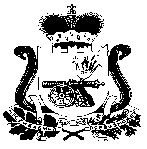 АДМИНИСТРАЦИЯ  ПЕЧЕРСКОГО СЕЛЬСКОГО ПОСЕЛЕНИЯСМОЛЕНСКОГО РАЙОНА СМОЛЕНСКОЙ ОБЛАСТИПОСТАНОВЛЕНИЕОт  «___»  марта   2017 г.                                                                          №  ___Об утверждении Положения об обеспечении первичных мерпожарной безопасности в границах муниципального образования «Печерское сельскоепоселение»Во исполнение Федерального закона от 21.12.1994 № 69-ФЗ «О пожарной безопасности», Федерального закона от 06.10.2003 № 131-ФЗ «Об общих принципах организации местного самоуправления в Российской Федерации», АДМИНИСТРАЦИЯ ПЕЧЕРСКОГО СЕЛЬСКОГО ПОСЕЛЕНИЯ СМОЛЕНСКОГО РАЙОНА СМОЛЕНСКОЙ ОБЛАСТИ  ПОСТАНОВЛЯЕТ: 1. Утвердить Положение об обеспечении первичных мер пожарной безопасности на территории муниципального образования «Печерскоесельское  поселение» (приложение 1).  2.  Контроль за исполнением настоящего Постановления  оставляю за собой.  3. Настоящее Постановление подлежит обнародованию путем размещения на официальном сайте  администрации Печерского сельского поселения Смоленского района Смоленской области   pechersk.smol-ray.ru  в сети Интернет.     4.  Постановление вступает в силу с момента его подписанияГлава муниципального образования Печерского сельского поселенияСмоленского района Смоленской области                                     Ю.Н. Янченко  Приложение № 1к постановлению Администрации Печерского сельского поселенияСмоленского района Смоленской области    от ______2017 г. № ___ПОЛОЖЕНИЕОБ ОБЕСПЕЧЕНИИ ПЕРВИЧНЫХ МЕР ПОЖАРНОЙБЕЗОПАСНОСТИ НА ТЕРРИТОРИИ МУНИЦИПАЛЬНОГООБРАЗОВАНИЯ «ПЕЧЕРСКОЕ СЕЛЬСКОЕ ПОСЕЛЕНИЕ»ОБЩИЕ ПОЛОЖЕНИЯ   1.1.Настоящее Положение разработано в соответствии с федеральнымизаконами от 21.12.1994 N 69-ФЗ «О пожарной безопасности», от 06.10.2003N 131-Ф3 «Об общих принципах организации местного самоуправления вРоссийской Федерации», Уставом  Печерского сельского поселения (далее - поселение) и устанавливает организационно-правовое, финансовое, материально-техническое обеспечение первичных мер пожарной безопасности на территории Печерского сельского поселения.   1.2. Обеспечение первичных мер пожарной безопасности на территории поселения относится к вопросам местного значения.   1.3. Основные понятия и термины, применяемые в настоящем Положении:первичные меры пожарной безопасности - реализация принятых в установленном порядке норм и правил по предотвращению пожаров, спасению людей и имущества от пожаров;противопожарный режим -  требования пожарной безопасности, правила поведения людей, порядок организации производства и (или) содержания помещений, территорий, зданий, сооружений и других объектов в целях обеспечения пожарной безопасности.профилактика пожаров - совокупность превентивных мер, направленных на исключение возможности возникновения пожаров и ограничение их последствий;первичные средства пожаротушения - переносимые или перевозимые людьми средства пожаротушения, используемые для борьбы с пожаром в начальной стадии его развития;противопожарная пропаганда - целенаправленное информирование населения о проблемах и путях обеспечения пожарной безопасности, осуществляемое через средства массовой информации, посредством издания и распространения специальных памяток, рекламной продукции, рекомендаций населению, организации тематических выставок, смотров, конкурсов, конференций и использования других, не запрещенных законодательством Российской Федерации форм информирования населения.ПЕРЕЧЕНЬ ПЕРВИЧНЫХ МЕР ПОЖАРНОЙ БЕЗОПАСНОСТИ2.1. К первичным мерам пожарной безопасности на территориипоселения относятся:- обеспечение необходимых условий для привлечения населения поселения к работам по предупреждению пожаров (профилактике пожаров), спасению людей и имущества от пожаров в составе подразделений добровольной пожарной охраны;- проведение противопожарной пропаганды и обучения населения мерам пожарной безопасности;- оснащение первичными средствами тушения пожаров;- соблюдение требований пожарной безопасности при разработке градостроительной и проектно-сметной документации на строительство и планировке застройки территории поселения;- разработка и выполнение для поселения мероприятий, исключающих возможность переброски огня при лесных и торфяных пожарах на здания, строения и сооружения поселения;- организация патрулирования территории поселения в условиях устойчивой сухой, жаркой и ветреной погоды;- организация своевременной очистки территории поселения от горючих отходов, мусора, сухой растительности в соответствии с Правилами благоустройства;- содержание в исправном состоянии в любое время года дорог, за исключением автомобильных дорог общего пользования регионального и федерального значения, в границах населенного пункта поселения, проездов к зданиям, строениям и сооружениям;- содержание в исправном состоянии систем противопожарного водоснабжения;- содержание в исправном состоянии имущества и объектов, а также первичных средств пожаротушения на объектах муниципальной собственности.- утверждение перечня первичных средств пожаротушения для индивидуальных жилых домов;- содействие деятельности добровольных пожарных, привлечение населения к обеспечению пожарной безопасности;- установление особого противопожарного режима;- профилактика пожаров на территории  поселения.3. ОСНОВНЫЕ ЗАДАЧИ ОБЕСПЕЧЕНИЯ ПЕРВИЧНЫХ МЕРПОЖАРНОЙ БЕЗОПАСНОСТИ3.1. К основным задачам обеспечения первичных мер пожарной безопасности на территории поселения относятся:- организация и осуществление мер по профилактике пожаров и предотвращению пожаров;  - создание условий для безопасности людей и сохранности имущества от пожаров;- спасение людей и имущества при пожарах.4. ПОЛНОМОЧИЯ ОРГАНОВ МЕСТНОГО САМОУПРАВЛЕНИЯ ПО ОБЕСПЕЧЕНИЮ  ПЕРВИЧНЫХ МЕР ПОЖАРНОЙ  БЕЗОПАСНОСТИ4.1. К полномочиям Администрации поселения по обеспечению первичных мер пожарной безопасности относятся:-  утверждение Положения об обеспечении первичных мер пожарной безопасности в поселении и внесение дополнений и изменений в него;     - создание условий для организации добровольной пожарной охраны, а также для участия граждан в обеспечении первичных мер пожарной безопасности в иных формах; - создание в целях пожаротушения условий для забора в любое время года воды из источников наружного водоснабжения; -  принятие мер по локализации пожара и спасению людей и имущества;- оказание содействия органам государственной власти Смоленской  области в информировании населения о мерах пожарной безопасности, в том числе посредством организации и проведения собраний населения; установление особого противопожарного режима в случае повышения пожарной опасности.4.2. Для реализации указанных полномочий администрация муниципального образования Печерского сельского поселения  выполняет следующие функции:- утверждение правовых документов об обеспечении первичных мер пожарной безопасности в границах поселения  и внесение дополнений и изменений в него;- информирование населения о принятых решениях по обеспечению первичных мер пожарной безопасности на территории поселения;- организация проведения противопожарной пропаганды, первичным мерам пожарной безопасности;- содействие деятельности добровольного пожарного формирования на территории поселения и привлечение по согласованию в весенне-летний пожароопасный период граждан для организации дежурства;- разработка и осуществление мероприятий по обеспечению пожарной безопасности в домах жилищного фонда и нежилых помещений,- организация мероприятий по профилактике пожаров в населенном пункте;- организация осуществления мероприятий, исключающих возможность переброски огня при лесных и торфяных пожарах на здания, строения и сооружения поселения;- соблюдение требований пожарной безопасности при разработке градостроительной документации, планировке и застройке территории поселения;- организация патрулирования территории поселения в условиях устойчивой сухой, жаркой и ветреной погоды силами добровольных пожарных, очистка территории от горючих отходов и мусора;- содержание в исправном состоянии в любое время года дорог в границах поселения, проездов к зданиям, строениям и сооружениям;- содержание в исправном состоянии систем противопожарного водоснабжения;- взаимодействие с отделением Всероссийского добровольного пожарного общества по вопросам организации обеспечения первичных мер пожарной безопасности на территории поселения;- содержание в исправном состоянии имущества и объектов, а также первичных средств пожаротушения на объектах муниципальной собственности;- содействие деятельности добровольного пожарного формирования, привлечение населения к обеспечению первичных мер пожарной безопасности;- взаимодействие с другими видами пожарной охраны;- установка средств звуковой сигнализации или иных средств для оповещения людей на случай пожара;-  установление особого противопожарного режима на территории Печерского сельского поселения  в случае повышения пожарной опасности, а также дополнительных требований пожарной безопасности на время его действия.- осуществление контроля за выполнением мероприятий по обеспечению пожарной безопасности на подведомственной территории.-  проведение разъяснительной работы с населением о мерах пожарной безопасности и действиях на случай пожара, в том числе через средства массовой информации, посредством издания и распространения листовок и специальной литературы.5. КОЛЛЕГИАЛЬНЫЙ ОРГАН ПО ВОПРОСАМ ПЕРВИЧНЫХ МЕРПОЖАРНОЙ БЕЗОПАСНОСТИ5.1. В целях координации и совершенствования деятельности организаций, расположенных на территории муниципального образования Печерского сельского поселения, по обеспечению первичных мер пожарной безопасности создается коллегиальный орган по вопросам осуществления первичных мер пожарной безопасности – комиссия по обеспечению первичных мер пожарной безопасности.5.2.Состав и полномочия комиссии по обеспечению первичных мер по пожарной безопасности на административной территории Печерского сельского поселения утверждаются постановлением администрации Печерского сельского поселения.6. ПРОТИВОПОЖАРНАЯ ПРОПАГАНДА И ОБУЧЕНИЕ НАСЕЛЕНИЯ МЕРАМ ПОЖАРНОЙ БЕЗОПАСНОСТИ6.1. Для противопожарной пропаганды используются информационные стенды, доски и другие доступные для населения поселения места размещения соответствующих материалов.Противопожарную пропаганду проводит ответственное должностное лицоадминистрации поселения.6.2. Порядок организации и проведения обучения населения мерам пожарной безопасности, противопожарной пропаганды устанавливается главой администрации муниципального образования Печерского сельского поселения.6.3. Обучение населения мерам пожарной безопасности проводится в соответствии с федеральным законодательством, правилами пожарной безопасности в РФ.7. СОБЛЮДЕНИЕ  ПРАВИЛ ПОЖАРНОЙ БЕЗОПАСНОСТИ ПРИ ПРОВЕДЕНИИ ПЛАНИРОВКИ ИЗАСТРОЙКИ ПОСЕЛЕНИЯ7.1. Соблюдение требований пожарной безопасности по планировке и застройке территории поселения осуществляется в соответствии с Градостроительным кодексом РФ, Техническим регламентом о требованиях пожарной безопасности, настоящим Положением и иным действующим законодательством.8. ФИНАНСОВОЕ ОБЕСПЕЧЕНИЕ ПЕРВИЧНЫХ МЕР ПОЖАРНОЙ БЕЗОПАСНОСТИ
8.1. Финансовое обеспечение мер первичной пожарной безопасности в границах поселения является расходным обязательством муниципальногообразования «Печерское сельское  поселение».